RATE ME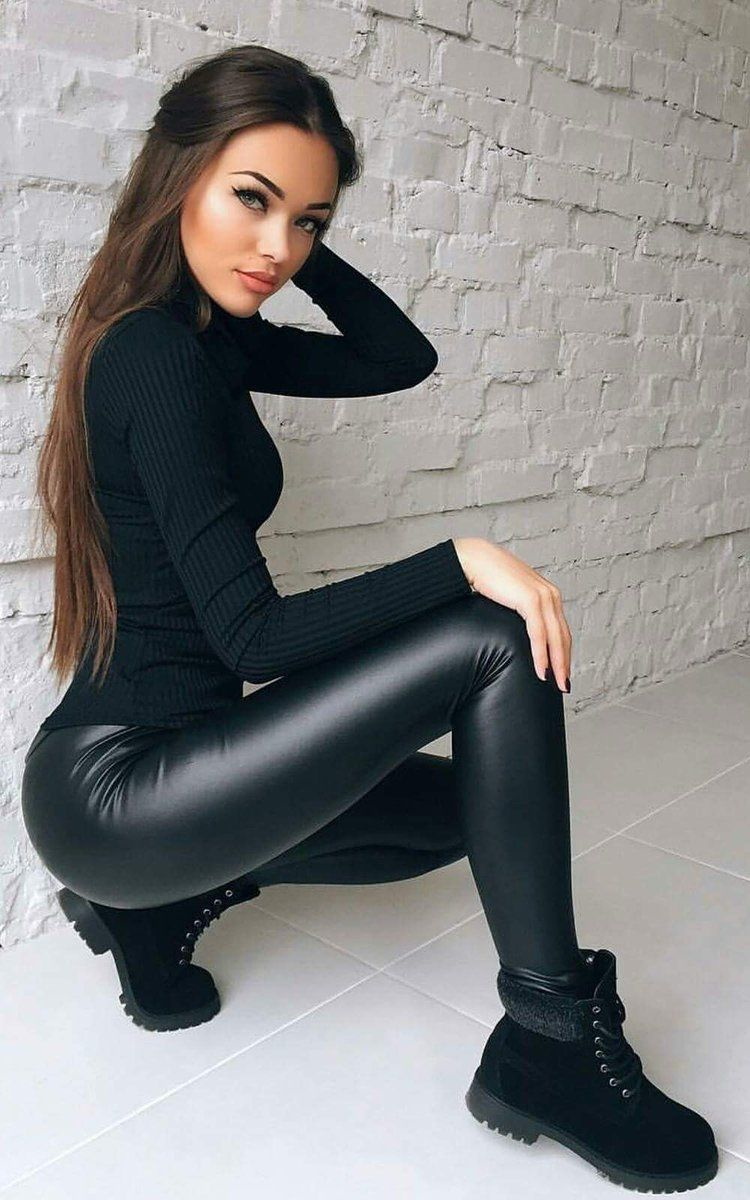 unsubscribe